	   Sunday, February 17, 2013	   Monday, February 18, 2013	   Tuesday, February 19, 2013	   Wednesday, February 20, 2013	   Thursday, February 21, 2013	   Friday, February 22, 2013	   Saturday, February 23, 20136:00AMHome Shopping  Shopping program.G6:30AMThe Return Of Mickey Spillane's Mike Hammer (R) (1986)  The Return Of Mickey Spillane's Mike Hammer: A kidnapping in Central Park followed by a near-kidnapping from a movie set has Hammer protecting a young girl who was nearly a victim. Starring STACY KEACH, EMILY ROSE CHANCE, LAUREN HUTTON, DON STROUD and KENT WILLIAMS.PG  (V,N,A)8:30AMHome Shopping  Shopping program.G9:00AMHome Shopping  Shopping program.G9:30AMThe Jeff Foxworthy Show: Fued For Thought (R)  Karen tries to end a long-standing feud between the Foxworthys and a rival clan. Starring JEFF FOXWORTHY, ANN CUSACK, HALEY JOEL OSMENT, JONATHAN LIPNICKI and BILL ENGVALL.PG10:00AMThe Jeff Foxworthy Show: Merry Christmas, Y'all (R)  Jeff convinces Karen to have Christmas at home, only to land in jail with his dad and the boys. Starring JEFF FOXWORTHY, ANN CUSACK, HALEY JOEL OSMENT, JONATHAN LIPNICKI and BILL ENGVALL.PG10:30AMMickey Spillane's Mike Hammer: Dead Pigeon (R)  Hammer goes on trial for manslaughter of a police officer when the person who can establish his innocence is killed by an unknown gunman. Starring STACY KEACH, KENT WILLIAMS, DON STROUD, LINDSAY BLOOM and ROBIN CURTIS.PG  (V)11:30AMMickey Spillane's Mike Hammer: Golden Lady (R)  Mike investigates the death of a union worker who discovered pension fund money was illegally transferred out of the country and hidden by unscrupulous management. Starring STACY KEACH, KENT WILLIAMS, DON STROUD, LINDSAY BLOOM and NINA FOCH.PG  (V,A)12:30PMSpecial: Australian Water Ski Racing Championships R2: Geelong   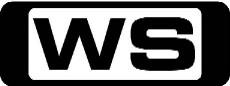 Join us as we watch the best in Australian Water Skiing compete to be crowned the Australian Champion.PG 1:30PMRory And Paddy's Great British Adventure: The North    Rory and Paddy's creativity is tested with chainsaw carving before pike pushing in one of Britain's largest battle re-enactments in York.PG  (L,S)2:30PMV.I.P: Get Vallery (R)  A has-been TV star's effort to use V.I.P. to jump start her career backfires and places her and Val's lives in danger. Starring PAMELA ANDERSON, NATALIE RAITANO, MOLLY CULVER, SHAUN BAKER and LEAH LAIL.PG  (V)3:30PMFreak Encounters: Wild Man / Mothman (FREK-003 + 004) (R)    Mike is helping a team study bears in in the forest, but they end up capturing  a pre-historic Neanderthal being. Then Colby is surveying a remote of road when disaster strikes!PG  (L,A)4:30PMShockwave: #4 (R)  Listen to the incredible story of a crewman on an aircraft carrier who was sucked into a jet engine as it was getting ready to take off.PG5:30PMMonster Nation  Four highly skilled, ingenious artisans  are under the pressure of a 12 hour clock, designing, constructing and testing machines that are as mind boggling as they are difficult to build.PG6:30PM7Mate Sunday Night Movie: Billy Madison (R) (1995)    27-year-old Billy Madison must repeat all 12 grades of school - in just 24 weeks - to earn his father's respect and prove he has what it takes to run the family's multi-million dollar empire. Starring ADAM SANDLER, DARREN MCGAVIN, BRIDGETTE WILSON-SAMPRAS, BRADLEY WHITFORD and JOSH MOSTEL.PG  (L,S,V)8:30PMBomb Patrol: Afghanistan: Thanksgiving 'CC'    **NEW EPISODE**It's Thanksgiving in Afghanistan, and the soldiers find there is a lot to be thankful for in a war zone. After responding to a call from the Afghan Police, Chief John Groat comes face-to-face with a live IED.M9:30PM7Mate Sunday Night Movie: The 40 Year-Old Virgin (R) (2005)    Andy Stitzer has gone 40 years without 'doing it.' Now his pals are making it their mission to help him score... fast! Starring STEVE CARELL, CATHERINE KEENER, PAUL RUDD, ROMANY MALCO and SETH ROGEN.MA  (S,L)11:50PMPunk'd (R) 'CC'  See what happens when Rihanna pays the piper. And it's the biggest Punk'd yet when X-Men's Hugh Jackman sets the house on fire.M12:15AMDeadliest Warrior: IRA Vs Taliban    The Taliban - deadly extremists battling in the mountains of Afghanistan , versus the I.R.A. - elusive, hard-hitting masters of Ireland's urban jungles.M1:10AMWarehouse 13: Around The Bend (R)    Mrs Frederick recruits Pete to find a mole within the organisation. But when the mole finds out, they go after those closest to Pete. Starring EDDIE MCCLINTOCK, JOANNE KELLY, SAUL RUBINEK, GENELLE WILLIAMS and ALLISON SCAGLIOTTI-SMITH.M  (V)2:00AMMickey Spillane's Mike Hammer: Dead Pigeon (R)  Hammer goes on trial for manslaughter of a police officer when the person who can establish his innocence is killed by an unknown gunman. Starring STACY KEACH, KENT WILLIAMS, DON STROUD, LINDSAY BLOOM and ROBIN CURTIS.PG  (V)3:00AMMickey Spillane's Mike Hammer: Golden Lady (R)  Mike investigates the death of a union worker who discovered pension fund money was illegally transferred out of the country and hidden by unscrupulous management. Starring STACY KEACH, KENT WILLIAMS, DON STROUD, LINDSAY BLOOM and NINA FOCH.PG  (V,A)4:00AMV.I.P: Get Vallery (R)  A has-been TV star's effort to use V.I.P. to jump start her career backfires and places her and Val's lives in danger. Starring PAMELA ANDERSON, NATALIE RAITANO, MOLLY CULVER, SHAUN BAKER and LEAH LAIL.PG  (V)5:00AMThe Jeff Foxworthy Show: Fued For Thought (R)  Karen tries to end a long-standing feud between the Foxworthys and a rival clan. Starring JEFF FOXWORTHY, ANN CUSACK, HALEY JOEL OSMENT, JONATHAN LIPNICKI and BILL ENGVALL.PG5:30AMThe Jeff Foxworthy Show: Merry Christmas, Y'all (R)  Jeff convinces Karen to have Christmas at home, only to land in jail with his dad and the boys. Starring JEFF FOXWORTHY, ANN CUSACK, HALEY JOEL OSMENT, JONATHAN LIPNICKI and BILL ENGVALL.PG6:00AMHome Shopping  Shopping program.G6:30AMHome Shopping  Home ShoppingG7:00AMFish Hooks: Bea Becomes An Adult Fish/Doggonit (R)    Follow three friends from Freshwater High, a school submerged in a giant fish tank in a pet store.G7:30AMPair Of Kings: Big Kings On Campus (R) 'CC'    Brady becomes jealous when Mikayla hangs out with her friend Tristan who's into extreme sports. Then, Boomer and Brady are placed with the little kids, Boomer becomes attached to his new younger friends.G8:00AMA.N.T Farm: IgnorANTs Is Bliss (R) 'CC'    When Olive loses her memory, Chyna, Fletcher and Angus desperately try to help her before Principal Skidmore sends her back to Kindergarten.  Meanwhile, Lexi and Cameron enter Gibson's dog show. Starring CHINA ANNE MCCLAIN, SIERRA MCCORMICK, JAKE SHORT, STEFANIE SCOTT and CARLON JEFFERY.G8:30AMHandy Manny: Which Way To The Barbeque? / Back On Track (R)    Join Handy Manny, who with the help of his amazing set of talking tools is the town's expert when it comes to repairs.G9:00AMNBC Today (R) 'CC'    International news and weather including interviews with newsmakers in the world of politics, business, media, entertainment and sport.10:00AMNBC Meet The Press (R) 'CC'    David Gregory interviews newsmakers from around the world.11:00AMMickey Spillane's Mike Hammer: Mike's Baby (R)  Hammer allies himself with a strange partner - a premature, newborn infant - as he attempts to discover who is responsible for the death of the baby's mother of a heroin overdose. Starring STACY KEACH, KENT WILLIAMS, DON STROUD and LINDSAY BLOOM.PG  (V,D)12:00PM7Mate Monday Movie: Monster Ark (R) (2008)    When a satellite image reveals an ancient ship buried in the ice, an team is formed to find the lost ship believed to be Noah's Ark. Starring RENEE O'CONNOR, TIM DEKAY, TOMMY 'TINY' LISTER, AMANDA CREW and CARLOS LEON.M  (V,H)2:00PMMotor Mate: Custom - Lead, Sleds and Low Riders (R)  At the Sacramento Autorama, the main focus of attention is long and low- riding 'custom' cars than hotrod coupes and open roadsters.G3:00PMMotor Mate: The Right Line (R)  Experience the extraordinary period of motorcycle road racing legends like John Surtees and Bob McIntyre doing battle around Europe.G4:30PMDream Car Garage    This motoring series showcases the latest exotic cars, test drives and vintage collectables from museums and the rich and famous, and also includes unbelievable auto restorations.G5:00PMDream Car Garage    This motoring series showcases the latest exotic cars, test drives and vintage collectables from museums and the rich and famous, and also includes unbelievable auto restorations.G5:30PMPimp My Ride: 68 Chevelle Malibu / 1989 Ford Taurus (R) 'CC'  Alex has a classic 68 Chevelle Malibu convertible but is lacking the look of a  pimped out ride. Then Xzibit and the boys at blow the doors off an 89 Ford Taurus in a whole new way.PG6:30PMAmerican Dad: The One That Got Away (R) 'CC'  When Roger's credit card is declined, he discovers he is a victim of identity theft.PG7:00PMHow I Met Your Mother: The Perfect Cocktail (R) 'CC'    Robin and Lily try to create the perfect cocktail to diffuse an argument over the Arcadian between Barney and Marshall. Meanwhile, Ted prepares for a weekend getaway with Zoey. Starring JOSH RADNOR, JASON SEGEL, ALYSON HANNIGAN, NEIL PATRICK HARRIS and COBIE SMULDERS.PG  (S,A)7:30PMHollywood Treasure: Demons And Spacesuits And Slippers / London Calling 'CC'    **NEW EPISODE**Joe and Tracey visit movie star Debbie Reynolds to take stock of her private collection of movie memrobilia including  Marilyn Monroe's subway-scene dress from The Seven Year Itch. Starring JOE MADDELENA, BRIAN CHANES, JON MANKUTA and TRACEY MCCALL.PG8:30PMPawn Stars: Whale Of A Time / Wheels 'CC'   **NEW EPISODE**The Pawn Stars are presented with an engraved whale's tooth believed to be authentic scrimshaw. And later, a  pristine edition of Playboy's first issue featuring Marilyn Monroe comes through the door. Starring RICHARD HARRISON, RICK HARRISON, COREY HARRISON and CHUMLEE.PG 9:30PMAmerican Restoration: Buttered Up / Jackpot    **NEW EPISODE**A local picker pays Rick a visit with a truckload of rusted loot including an old toy train. And next the gang have a have a chance to restore a prohibition era slot machine. Starring TYLER DALE, RON DALE, KOWBOY and TED.PG10:30PMCash Cowboys: Guys & Gas (R)    The guys get revved up during a sneak peak for a massive auction of antique cars, retro gas pumps, and pop-culture collectibles, but the seller's sentimental attachment leaves the prices sky-high.PG11:30PMBid America: Motor Madness    **NEW EPISODE**Paul Mikkelson Boat Motors.PG12:00AMD.E.A: Deep Cover  DEA Special Agent John Greer puts his life in the hands of confidential informant when he goes deep undercover to infiltrate an international Ecstasy distribution ring, operating in Detroit.M1:00AMMickey Spillane's Mike Hammer: Mike's Baby (R)  Hammer allies himself with a strange partner - a premature, newborn infant - as he attempts to discover who is responsible for the death of the baby's mother of a heroin overdose. Starring STACY KEACH, KENT WILLIAMS, DON STROUD and LINDSAY BLOOM.PG  (V,D)2:00AMMotor Mate: Custom - Lead, Sleds and Low Riders (R)  At the Sacramento Autorama, the main focus of attention is long and low- riding 'custom' cars than hotrod coupes and open roadsters.G3:00AMMotor Mate: The Right Line (R)  Experience the extraordinary period of motorcycle road racing legends like John Surtees and Bob McIntyre doing battle around Europe.G4:30AMPimp My Ride: 68 Chevelle Malibu (R) 'CC'  Alex has a classic car but is lacking the look of a pimped out ride. Xzibit restores the magic of a classic 68 Chevelle Malibu convertible.PG5:00AMDream Car Garage    This motoring series showcases the latest exotic cars, test drives and vintage collectables from museums and the rich and famous, and also includes unbelievable auto restorations.G5:30AMDream Car Garage    This motoring series showcases the latest exotic cars, test drives and vintage collectables from museums and the rich and famous, and also includes unbelievable auto restorations.G6:00AMHome Shopping  Shopping program.G6:30AMHome Shopping  Home ShoppingG7:00AMFish Hooks: Fail Fish/Funny Fish (R)    Follow three friends from Freshwater High, a school submerged in a giant fish tank in a pet store.G7:30AMPair Of Kings: The Brady Hunch (R) 'CC'    Boomer becomes good friends with a boy from the Flaji clan, a neighboring tribe who Brady begins to suspect are cannibals. Starring MITCHEL MUSSO, DOC SHAW, GENO SEGERS, KELSEY CHOW and RYAN OCHOA.G8:00AMA.N.T Farm: America Needs TalANT - Part 1 (R) 'CC'    Chyna and Lexi audition for a popular talent show and are invited to the next round in Hollywood. Starring CHINA ANNE MCCLAIN, SIERRA MCCORMICK, JAKE SHORT, STEFANIE SCOTT and CARLON JEFFERY.G8:30AMHandy Manny: A Whale Of A Tale / Julieta's Loose Tooth (R)    Manny and the tools are enjoying a day at the beach when a marine biologist approaches them with an emergency - an orca whale has washed up on the shore.G9:00AMNBC Today (R) 'CC'    International news and weather including interviews with newsmakers in the world of politics, business, media, entertainment and sport.11:00AMMickey Spillane's Mike Hammer: To Kill A Friend (R)  Hammer leads a manhunt for a hood who, in the course of a jewel robbery, has gunned down Hammer's friend and left him with a bullet riddled right arm. Starring STACY KEACH, KENT WILLIAMS, DON STROUD and LINDSAY BLOOM.PG  (V)12:00PMT.J Hooker: The Streets (R)    Hooker and Romano investigate a series of terrifying assaults on women by a Bible-toting assailant. Starring WILLIAM SHATNER, HEATHER LOCKLEAR, ADRIAN ZMED and RICHARD HERD.M  (V)1:00PMHomicide: Life On The Street: A Dog And Pony Show (R)    Giardello goes to an associate's retirement party and returns preoccupied with thoughts of his own retirement. Meanwhile, Bayliss and Pembleton look into the sudden death of a police dog. Starring DANIEL BALDWIN, ANDRE BRAUGHER, RICHARD BELZER, CLARK JOHNSON and YAPHET KOTTO.M2:00PMMotor Mate: Customs - Rods, Roadsters and Radical Customs (R)  Visit the world-renowned Oakland Coliseum, home of the Grant National Roadster Show, to see just what was on Parade from a very memorable year.G3:00PMMotor Mate: Subaru Impreza Story (R)  An in-depth look at the story of the Subaru Impreza.G4:30PMDream Car Garage    This motoring series showcases the latest exotic cars, test drives and vintage collectables from museums and the rich and famous, and also includes unbelievable auto restorations.G5:00PMDream Car Garage    This motoring series showcases the latest exotic cars, test drives and vintage collectables from museums and the rich and famous, and also includes unbelievable auto restorations.G5:30PMPimp My Ride: 1986 Buick Century / 1957 Panel Truck (R) 'CC'  Xzibit turns an audiophiles world upside down when he installs the world's largest subwoofer into an 86 Buick Century.PG6:30PMAmerican Dad: Choosy Wives Choose Smith (R) 'CC'  When Francine's long-lost love reappears, Stan forces her to choose between himself and her old flame.PG7:00PMHow I Met Your Mother: Landmarks (R) 'CC'    When Ted is faced with an important decision that might affect his future with Zoey, the gang expresses their true feelings about her. Starring JOSH RADNOR, JASON SEGEL, ALYSON HANNIGAN, NEIL PATRICK HARRIS and COBIE SMULDERS.PG7:30PMDynamo: Magician Impossible (R) 'CC'    See Dynamo walk through a glass window stunning Manchester United footballer Rio Ferdinand. He re-visits his home town of Bradford and surprises the locals with his amazing mind-reading skills.PG8:30PMFamily Guy: Emission Impossible /To Live And Die In Dixie (R) 'CC'  While delivering his sister-in-law's baby, Peter suggests that he and Lois have another baby. When Stewie catches wind of this he is determined not to be replaced.M  (S,A)9:30PMFamily Guy: Joe's Revenge 'CC'    **NEW EPISODE**Notorious criminal Bobby Briggs, the man who shot Joe and put him in a wheelchair is finally apprehended. But when Briggs escapes, Joe is hell-bent on  catching him.M  (V)10:00PMAmerican Dad: Finger Lenting Good 'CC'    **NEW EPISODE**Francine encourages the family to give up their various vices, but they all get drunk at Rogers Mardi Gras party and enter into a harrowing pact with Bullock.M10:30PMFamily Guy: Screwed The Pooch / Peter Griffin: Husband,Father...Brother? (R) 'CC'  Brian is in heat, and while visiting Peter's in-laws, chases down their champion greyhound at the dog track, tackling and violating her right before the finish line.M  (S,A)11:30PMAmerican Dad: Old Stan In The Mountain (R) 'CC'    When Stan is overly enthusiastic about his hatred for old people, a hex is placed on him that turns him into a frail, old man.M12:00AMBlokesworld: The Road To Laos - Happy Happy Pizza (R)    A feel good look at the world of Blokes and the simple joys of a culture more reminiscent of the sporting 70s than the snag infested 90s.MA  (S,N)12:30AMCampus PD: Costume Party (R)    Dimmit lays down the law. Kaczynski finds a man peeing in the street. Jeter busts a driver with vodka. Bailey stops a car and has a sniff.M1:00AMMickey Spillane's Mike Hammer: To Kill A Friend (R)  Hammer leads a manhunt for a hood who, in the course of a jewel robbery, has gunned down Hammer's friend and left him with a bullet riddled right arm. Starring STACY KEACH, KENT WILLIAMS, DON STROUD and LINDSAY BLOOM.PG  (V)2:00AMT.J Hooker: The Streets (R)    Hooker and Romano investigate a series of terrifying assaults on women by a Bible-toting assailant. Starring WILLIAM SHATNER, HEATHER LOCKLEAR, ADRIAN ZMED and RICHARD HERD.M  (V)3:00AMHomicide: Life On The Street: A Dog And Pony Show (R)    Giardello goes to an associate's retirement party and returns preoccupied with thoughts of his own retirement. Meanwhile, Bayliss and Pembleton look into the sudden death of a police dog. Starring DANIEL BALDWIN, ANDRE BRAUGHER, RICHARD BELZER, CLARK JOHNSON and YAPHET KOTTO.M4:00AMMotor Mate: Customs - Rods, Roadsters and Radical Customs (R)  Visit the world-renowned Oakland Coliseum, home of the Grant National Roadster Show, to see just what was on Parade from a very memorable year.G5:00AMDream Car Garage    This motoring series showcases the latest exotic cars, test drives and vintage collectables from museums and the rich and famous, and also includes unbelievable auto restorations.G5:30AMDream Car Garage    This motoring series showcases the latest exotic cars, test drives and vintage collectables from museums and the rich and famous, and also includes unbelievable auto restorations.G6:00AMHome Shopping  Shopping program.G6:30AMHome Shopping  Home ShoppingG7:00AMFish Hooks: Queen Bea/Baldwin The Superfish (R)    Follow three friends from Freshwater High, a school submerged in a giant fish tank in a pet store. Milo suspects that Mr. Baldwin is actually a super hero named Captain Aquarium in his disguise.G7:30AMPair Of Kings: Junga Ball (R) 'CC'    The guys get ready for the Junga Ball tournament against other islands. When Boomer doesn't get to rule the team as much as Brady, Boomer starts his own team with help from Kinkow's residents. Starring MITCHEL MUSSO, DOC SHAW, GENO SEGERS, KELSEY CHOW and RYAN OCHOA.G8:00AMA.N.T Farm: America Needs TalANT - Part 2 (R) 'CC'    When Chyna and Lexi finally make it to Hollywood for the next round of auditions, Chyna discovers the show's producers want her to share a hotel room with Lexi in order to show viewers how good of friends they are. Starring CHINA ANNE MCCLAIN, SIERRA MCCORMICK, JAKE SHORT, STEFANIE SCOTT and CARLON JEFFERY.G8:30AMHandy Manny: Mr. Lopart Sails Away / Pepe's Aqua Fresca Stand (R)    Manny and the tools join Mr. Lopart on a sailing expedition, but the boat's mast breaks and Rusty becomes stranded.G9:00AMNBC Today (R) 'CC'    International news and weather including interviews with newsmakers in the world of politics, business, media, entertainment and sport.11:00AMMickey Spillane's Mike Hammer: Mistress For The Prosecution (R)  When Barrington is set up for blackmail, he sheepishly pleads with the eternal thorn-in his side, Mike Hammer, to somehow save him from scandal and ruin. Starring STACY KEACH, KENT WILLIAMS, DON STROUD and LINDSAY BLOOM.PG  (V,S)12:00PMT.J Hooker: God Bless The Child (R)    The safety of Hooker's daughter is jeopardised when his investigation leads to drug pushers who operate in his daughter's school. Starring WILLIAM SHATNER, HEATHER LOCKLEAR, ADRIAN ZMED and RICHARD HERD.M  (D)1:00PMHomicide: Life On The Street: And The Rockets Dead Glare (R)  When the Police Department narcotics officer make the biggest drug bust in Baltimore history, the homicide detectives prepare for a hectic week as the drug community begins turning on one another. Starring DANIEL BALDWIN, ANDRE BRAUGHER, RICHARD BELZER, CLARK JOHNSON and YAPHET KOTTO.M2:00PMPanic Mechanics: Mini Loader (R)    Two teams are given 2000 pounds and two days to redesign the same model second- hand car.PG2:30PMMotor Mate: Story of Mercedes-Benz  (R)  Discover how Mercedes-Benz has consistently created designs which combine the highest levels of luxury with the newest technology to exude an opulence maintained for over a hundred years.G4:30PMDream Car Garage    This motoring series showcases the latest exotic cars, test drives and vintage collectables from museums and the rich and famous, and also includes unbelievable auto restorations.G5:00PMZoom TV    
Zoom TV explores everything that drives, flies and floats; focusing on their functions, versatility and of course,    reliability.                             PG5:30PMPimp My Ride: Malibu / VW Thing (R) 'CC'  Xzibit has a close encounter with a '77 Chevelle that has suffered from the desert heat. Plus, Xzibit and the West Coast boys put a snake pit in the back of a '73 VW Thing.PG6:30PMAmerican Dad: Phantom Telethon (R) 'CC'  Stan emcees a CIA telethon to raise money for the agency's torture budget (after it was cut by Congress).PG7:00PMHow I Met Your Mother: Challenge Accepted (R) 'CC'    Ted has broken up with Zoey and demolition of the Arcadian is near, but there's one problem: Ted and Barney are arguing over who should press the button. Starring JOSH RADNOR, JASON SEGEL, ALYSON HANNIGAN, NEIL PATRICK HARRIS and COBIE SMULDERS.PG7:30PMUltimate Factories: Rolls Royce    **NEW EPISODE**The Rolls-Royce Phantom is the ultimate symbol of automotive luxury. We go inside the creation of this supercar to reveal all the extravagant touches you'd  expect.G8:30PMHardcore Pawn: Amy Got Back / Poachers!    **NEW EPISODE**Seth is blindsided when Les brings back ex-employee Amy who he claims screwed them over. Though she is known for racking up sales, a mistake is uncovered that could cost thousands. Starring LES GOLD, SETH GOLD, ASHLEY GOLD and RICH.M9:30PMAmerican Pickers: Knuckleheads / Automotive Archaeology    **NEW EPISODE**With a sprawling warehouse and overstuffed semi trailers, Kevin's New England property is a gold mine where Mike makes off with the Michelin man and  gambles on a collection of vintage pilot gear. Starring MIKE WOLFE and FRANK FRITZ.PG11:30PMRude Tube: Total Pranks (R)    From the outrageously wacky to the down right rude, see many viral videos, right here on Rude Tube.M  (S,L)12:00AMCampus PD: Dumpster Bust (R)    Savard finds men behind a dumpster. Dammitt makes an arrest. Williams stops a driver. Ferreira calls paramedics. Hubbard stops a Cadillac.M12:30AM30 Rock: Cutbacks (R) 'CC'    Excitement about the 50th 'TGS' show is short-lived as the employees begin to worry about upcoming budget cuts. Starring ALEC BALDWIN, TINA FEY, TRACY MORGAN, SCOTT ADSIT and JACK MCBRAYER.PG1:00AMHomicide: Life On The Street: And The Rockets Dead Glare (R)  When the Police Department narcotics officer make the biggest drug bust in Baltimore history, the homicide detectives prepare for a hectic week as the drug community begins turning on one another. Starring DANIEL BALDWIN, ANDRE BRAUGHER, RICHARD BELZER, CLARK JOHNSON and YAPHET KOTTO.M2:00AMHome Shopping  Shopping program.G2:30AMHome Shopping  Shopping program.G3:00AMHome Shopping  Shopping program.G3:30AMThe Real Seachange (R) 'CC'    Alan and Michelle are ready to jump into the deep end. But can Alan's medical condition take it?G4:00AMT.J Hooker: God Bless The Child (R)    The safety of Hooker's daughter is jeopardised when his investigation leads to drug pushers who operate in his daughter's school. Starring WILLIAM SHATNER, HEATHER LOCKLEAR, ADRIAN ZMED and RICHARD HERD.M  (D)5:00AMMickey Spillane's Mike Hammer: Mistress For The Prosecution (R)  When Barrington is set up for blackmail, he sheepishly pleads with the eternal thorn-in his side, Mike Hammer, to somehow save him from scandal and ruin. Starring STACY KEACH, KENT WILLIAMS, DON STROUD and LINDSAY BLOOM.PG  (V,S)6:00AMHome Shopping  Shopping program.G6:30AMHome Shopping  Home ShoppingG7:00AMFish Hooks: Milo Gets A Ninja/Dances With Wolf Fish (R)    Milo gets annoyed by Jocktopus's antics, and he uses Siamese fighting fish to turn the tables on the bully. Oscar fights with Milo over his messy habits, and the pair decide they can't live together.G7:30AMPair Of Kings: Revenge Of The Mummy (R) 'CC'    Brady and Boomer start having recurring nightmares indicating that the sacred bat medallion they lost is in the wrong hands. Starring MITCHEL MUSSO, DOC SHAW, GENO SEGERS, KELSEY CHOW and RYAN OCHOA.G8:00AMA.N.T Farm: Slumber Party ANTics (R) 'CC'    When Chyna and Olive don't get invited to Lexi's slumber party, they decide to host their own on the same night and invite all of the A.N.T. girls. Starring CHINA ANNE MCCLAIN, SIERRA MCCORMICK, JAKE SHORT, STEFANIE SCOTT and CARLON JEFFERY.G8:30AMHandy Manny: The Twisty Turn Twist / Mayor Rosa's Chimney (R)    Join Handy Manny, who with the help of his amazing set of talking tools is the town's expert when it comes to repairs. Then the tools discuss their lifelong dreams, Felipe is not sure about is.G9:00AMNBC Today (R) 'CC'    International news and weather including interviews with newsmakers in the world of politics, business, media, entertainment and sport.11:00AMMickey Spillane's Mike Hammer: Harlem Nocturne (R)  An ex con violates his parole and hires Hammer to find the woman who sent him to prison eight years before; an assignment which leaves a gory trail across the streets of Harlem. Starring STACY KEACH, KENT WILLIAMS, DON STROUD, LINDSAY BLOOM and GEORGE BENSON.PG  (V,S)12:00PMT.J Hooker: The Two Faces Of Betsy Morgan (R)  Hooker uncovers the unique double life of a teenage prostitute who has become the target of men responsible for a series of murders. Starring WILLIAM SHATNER, ADRIAN ZMED, HEATHER LOCKLEAR and JAMES DARREN.M1:00PMFlashForward: Believe (R) 'CC'    Bryce begins his search for the woman in his flashforward and Aaron becomes concerned over Tracy's odd behaviour. Starring JOSEPH FIENNES, SONYA WALGER, JOHN CHO, JACK DAVENPORT and BRIAN F  O'BYRNE.M2:00PMClassic Racers: Big Speed At Silverstone (R)    Once a year, rare classic race cars populate the Silverstone Grand Prix circuit, one of the fastest tracks in the world. Meet the men who race them at blistering speeds.PG3:00PMMotor Mate: World's Fastest Cars (R)    An insight into how manufacturers put F1  technology into road cars to produce prodigious power in a head turning body.G4:30PMDream Car Garage    This motoring series showcases the latest exotic cars, test drives and vintage collectables from museums and the rich and famous, and also includes unbelievable auto restorations.G5:00PMDream Car Garage    This motoring series showcases the latest exotic cars, test drives and vintage collectables from museums and the rich and famous, and also includes unbelievable auto restorations.G5:30PMNitro Circus Live - Life In The Circus (R)   The world's greatest freestyle motocross rider Travis Pastrana and his crew of adrenaline junkie buddies, perform death-defying stunts to a sell-out crowd.PG 6:00PMNitro Circus Live - Life In The Circus (R)   The world's greatest freestyle motocross rider Travis Pastrana and his crew of adrenaline junkie buddies, perform death-defying stunts to a sell-out crowd.PG 6:30PMAmerican Dad: Family Affair (R) 'CC'  When the Smiths discover that Roger has been cheating on them with other families, they feel betrayed and kick him out.PG7:00PMHow I Met Your Mother: Come On (R) 'CC'    Ted utilizes a Native American rain dance to keep Robin from going on a camping trip. Starring JOSH RADNOR, JASON SEGEL, ALYSON HANNIGAN, COBIE SMULDERS and NEIL PATRICK HARRIS.PG7:30PMTurtleman: The Bachelor (R)    Dive deep into the backwoods of wild Kentucky with legendary woodsman Ernie Brown Jr - aka 'Turtleman' - as he takes on some of the most outlandish and outrageous nuisance calls the woods have to offer.PG8:00PMGator Boys    **NEW EPISODE**Paul promises a triple-amputee a chance to wrestle a gator, but soon realizes he may have made a hasty decision. Starring PAUL BEDARD and JIMMY RIFFLE.PG9:00PMRat Bastards: Recipe for Disaster    **NEW EPISODE**An alligator snatches a giant rat from Skeeter's trap but the 'Godfather of the Bayou' refuses to back down from a fight.M9:30PMSwamp People: House Divided (R)    With only days left in the season, one team could let personal differences derail their season. After more than twenty years working together, Joe and Tommy have decided to part ways.PG10:30PMOperation Repo: All Zipped Up / The Lookout (R)    Froy and Matt deal with a misogynistic fraternity brother who harbors a secret from a naive college female. Then Sonia and Froy tangle with costumed rally racers.M11:30PMSpecial: Wormwood Scrubs - Part 2 (R)    Part 2 - Focusing on what life is like for the prisoners in one of Europe's biggest and toughest jails at christmas, when they miss their families most.MA  (A)12:30AMCampus PD: My Name Is Bob (R)    Ferreira arrests. Savard busts a man trampolining on a neighbour's roof and checks a domestic dispute. Friend deals with a nameless man.M1:00AM30 Rock: Jackie Jormp-Jomp (R) 'CC'    During a short-term suspension from work, Liz is lost without ''TGS' and misses all the stress that comes with the job. Starring ALEC BALDWIN, TINA FEY, TRACY MORGAN, SCOTT ADSIT and JACK MCBRAYER.PG1:30AMT.J Hooker: The Two Faces Of Betsy Morgan (R)  Hooker uncovers the unique double life of a teenage prostitute who has become the target of men responsible for a series of murders. Starring WILLIAM SHATNER, ADRIAN ZMED, HEATHER LOCKLEAR and JAMES DARREN.M2:30AMMickey Spillane's Mike Hammer: Harlem Nocturne (R)  An ex con violates his parole and hires Hammer to find the woman who sent him to prison eight years before; an assignment which leaves a gory trail across the streets of Harlem. Starring STACY KEACH, KENT WILLIAMS, DON STROUD, LINDSAY BLOOM and GEORGE BENSON.PG  (V,S)3:30AMClassic Racers: Big Speed At Silverstone (R)    Once a year, rare classic race cars populate the Silverstone Grand Prix circuit, one of the fastest tracks in the world. Meet the men who race them at blistering speeds.PG4:30AMDream Car Garage    This motoring series showcases the latest exotic cars, test drives and vintage collectables from museums and the rich and famous, and also includes unbelievable auto restorations.G5:00AMDream Car Garage    This motoring series showcases the latest exotic cars, test drives and vintage collectables from museums and the rich and famous, and also includes unbelievable auto restorations.G5:30AMHome Shopping  Home ShoppingG6:00AMHome Shopping  Shopping program.G6:30AMHome Shopping  Home ShoppingG7:00AMFish Hooks: Hooray For Hamsterwood/The Tale Of Sir Oscar Fish (R)    Follow three friends from Freshwater High, a school submerged in a giant fish tank in a pet store.G7:30AMPair Of Kings: Oh Brother, Where Arr Thou? (R) 'CC'    When the corrupt pirate Two Peg gives Boomer and Brady a mysterious riddle to solve that claims to lead them to a magical coin, the group gets trapped in the jungle. Starring MITCHEL MUSSO, DOC SHAW, GENO SEGERS, KELSEY CHOW and RYAN OCHOA.G8:00AMA.N.T Farm: SANTa's Little Helpers (R) 'CC'    Everyone is in the holiday spirit including principal Skidmore who asks Chyna, Olive and Fletcher to build toys for kids at an orphanage. Starring CHINA ANNE MCCLAIN, SIERRA MCCORMICK, JAKE SHORT, STEFANIE SCOTT and CARLON JEFFERY.G8:30AMHandy Manny: Disney Handy Manny Big Race (R)    Join Handy Manny, who with the help of his set of talking tools is the town's expert when it comes to repairs. Manny and the tools help Elliot fix up his used race car to enter the big Wood Valley race.G9:00AMNBC Today (R) 'CC'    International news and weather including interviews with newsmakers in the world of politics, business, media, entertainment and sport.11:00AMMickey Spillane's Mike Hammer: Murder In The Cards (R)  Mike Hammer's determination to rescue the son of an old army buddy from a trial for robbery and murder sends him on an eerie mission to an upstate fishing lodge where danger waits. Starring STACY KEACH, KENT WILLIAMS, DON STROUD, LINDSAY BLOOM and ARTE JOHNSON.PG  (V)12:00PMT.J Hooker: Pursuit (R)  Hooker runs into opposition when his high-speed chase of two bank robbers results in injury to a pregnant bank employee. Starring WILLIAM SHATNER, ADRIAN ZMED, HEATHER LOCKLEAR and JAMES DARREN.M1:00PMFlashForward: A561984 (R) 'CC'    Against Wedeck's orders, Mark and Demetri travel to Hong Kong in search of the woman claiming to know details of Demetri's fate. Starring JOSEPH FIENNES, SONYA WALGER, JOHN CHO, JACK DAVENPORT and BRIAN F  O'BYRNE.M2:00PMBullrun: Road Kill  The remaining teams join forces to try and eliminate one of the most successful duos. The drivers have to compete in a challenge involving a high-speed driving slalom.M3:00PMMotor Mate: Superbike Ducati (R)    The Ducati V-twin is quite simply a phenomenon, a stunning comvination of Italian style, power, glamour, performance and superior engineering.PG4:30PMDream Car Garage    This motoring series showcases the latest exotic cars, test drives and vintage collectables from museums and the rich and famous, and also includes unbelievable auto restorations.G5:00PMDream Car Garage    This motoring series showcases the latest exotic cars, test drives and vintage collectables from museums and the rich and famous, and also includes unbelievable auto restorations.G5:30PMPimp My Ride: T-100 / Limo (R) 'CC'  Xzibit helps a marine's Toyota T-100 go above and beyond the call of duty. Then, Xzibit takes a throwback 1988 Cadillac Limo and kicks it into the 21st century with a 50' plasma screen.PG6:30PM7Mate Friday Night Movie: Thunderbirds (R) (2004)    When The Hood finds and invades International Rescue's secret base and traps most of the Tracy family, only young Alan Tracy and his friends can save the day. Starring BRADY CORBET, BILL PAXTON, BEN KINGSLEY, SOPHIA MYLES and DOMINIC COLENSO.PG  (V)8:30PM7Mate Friday Night Movie: Scary Movie 4 (R) 'CC' (2006)    The SCARY MOVIE gang are back this time mocking such frightful blockbusters as Saw, War Of The Worlds, The Village and The Grudge. Starring ANTHONY ANDERSON, CRAIG BIERKO, ANNA FARIS, REGINA HALL and CHINGY.M  (V,S,L)10:20PM7Mate Friday Night Movie: Scary Movie 2 (R) 'CC' (2001)    The Wayans brothers are back with another frighteningly funny comedy taking aim at supernatural thrillers. Starring MARLON WAYANS, SHAWN WAYANS, ANNA FARIS, JAMES DEBELLO and DAVID CROSS.MA  (S,A,L)12:10AMBlokesworld: Ten Years On    Benwah and Ado celebrate Blokesworld's10th Birthday, with a Flashback series. Tonight's ep-Woodchopping, Phat America, Best Back Yards, Rig of The week, French Moto X Gp, and Mick Fanning.     MA  (S,N)12:40AMUnsolved Mysteries (R)  Best-selling crime novelist James Ellroy pieces together evidence from his mother's brutal murder, convinced that a witness is still alive.M1:35AMT.J Hooker: Pursuit (R)  Hooker runs into opposition when his high-speed chase of two bank robbers results in injury to a pregnant bank employee. Starring WILLIAM SHATNER, ADRIAN ZMED, HEATHER LOCKLEAR and JAMES DARREN.M2:30AMMickey Spillane's Mike Hammer: Murder In The Cards (R)  Mike Hammer's determination to rescue the son of an old army buddy from a trial for robbery and murder sends him on an eerie mission to an upstate fishing lodge where danger waits. Starring STACY KEACH, KENT WILLIAMS, DON STROUD, LINDSAY BLOOM and ARTE JOHNSON.PG  (V)3:30AMBullrun: Road Kill  The remaining teams join forces to try and eliminate one of the most successful duos. The drivers have to compete in a challenge involving a high-speed driving slalom.M4:30AMMotor Mate: Superbike Ducati (R)    The Ducati V-twin is quite simply a phenomenon, a stunning comvination of Italian style, power, glamour, performance and superior engineering.PG6:00AMThe Return Of Mickey Spillane's Mike Hammer: Murder Me, Murder You (R) (1983)  Mickey Spillane's private eye Mike Hammer uncovers his long-lost love's death while seeking their daughter. Starring STACY KEACH, TANYA ROBERTS, DON STROUD, KENT WILLIAMS and DELTA BURKE.PG  (V,A)8:00AMHome Shopping  Shopping program.G8:30AMHome Shopping  Shopping program.G9:00AMNBC Today (R) 'CC'    International news and weather including interviews with newsmakers in the world of politics, business, media, entertainment and sport.11:00AMMickey Spillane's Mike Hammer: Requiem For Billy (R)  Mike Hammer looks for the answer to who killed his young friend, but all he encounters are more questions. Starring STACY KEACH, KENT WILLIAMS, DON STROUD, LINDSAY BLOOM and BARBARA BOSSON.PG  (V)12:00PMUltimate Spider-Man: Back In Black    When Venom returns, Spider-Man tries to stop the villain and save his friend. Spidey must decide if he can trust his new teammates with the truth about Venom before asking for their help.G12:30PMT.J Hooker: Walk A Straight Line (R)  Hooker's life is jeopardised when an alcoholic cop blunders his way into a stakeout to take revenge on a drugged-out robber. Starring WILLIAM SHATNER, ADRIAN ZMED, HEATHER LOCKLEAR and JAMES DARREN.PG  (V)1:30PMHook Line and Sinker: Sweers Island - Part 1 (R)    The Boys travel to a remote and spectacular island in Northern Queensland called Sweers Island. The fishing and location is great.PG2:00PMHook Line and Sinker: Sweers Island - Part 2 (R)    Nick and Andrew continue their adventure on Sweers Island in FNQ. Then it's an all night fishing mission for the gladiator of the sea - the Broadbill Swordfish.PG2:30PMFreak Encounters: Genoskwa / Area 52 (R)    Jedidiya takes a job working on what she thinks is a documentary filming wild bobcats.PG  (A,H)3:30PMRory And Paddy's Great British Adventure: The South    Rory and Paddy take a drunken trawl through the streets of Hastings in a pram, and visit the Home of the World Marbles Championships.PG  (L)4:30PMShockwave: #8 (R)  The crew of the Alaskan Monarch is stranded in the freezing tide of the Bearing Sea - an iceberg has snapped the  rudder. The rescue that ensues will become one of the most dramatic in Coast Guard history.PG5:30PMSpecial: Dogfight Over Guadalcanal (R)    August 7, 1942, an American pilot collided with a Japanese ace. Discover the truth behind their mid-air collision.PG  (V)6:30PMCities of the Underworld: Secret Pagan Underground: Cappadocia    **NEW EPISODE**4000 years ago, a pagan society carved out an intricate underworld in volcanic rock. Don Wildman explores this subterranean world of defence where entire civilizations hid for thousands of years.PG7:30PMMighty Structures: World Islands (R)    World Islands - Take a look at the story of The World Islands, Dubai, an extraordinary dream that was transformed into an amazing reality at the forefront of luxury tourism.G8:30PMIce Pilots: The Crash    **NEW EPISODE**After thousands of hours of painstaking preparation and risky flying, a terrible accident devastates the waterbomber crew. Wilf's first run as flight attendant causes consternation across the company.PG9:30PM7Mate Saturday Night Movie: Desperado (R) (1995)    A handsome musician-turned- gunslinger returns to a small Mexican town seeking revenge against an evil drug kingpin. Starring ANTONIO BANDERAS, JOAQUIM DE ALMEDIA, SALMA HAYEK, STEVE BUSCEMI and CHEECH MARIN.MA11:30PMSpecial: Alien Invasion (R)    What if an extra-terrestrial force attacked Earth? Experts reveal what could motivate alien invaders to attack Earth, and how the attack might play out - and the most effective ways for humans to respond.PG  (V,A)1:30AMUnsolved Mysteries (R)  A mentally ill Argentinean man is thought to be romancing and murdering women. Then, a drug lord escapes from prison dressed as his sister.M2:30AMT.J Hooker: Walk A Straight Line (R)  Hooker's life is jeopardised when an alcoholic cop blunders his way into a stakeout to take revenge on a drugged-out robber. Starring WILLIAM SHATNER, ADRIAN ZMED, HEATHER LOCKLEAR and JAMES DARREN.PG  (V)3:30AMMickey Spillane's Mike Hammer: Requiem For Billy (R)  Mike Hammer looks for the answer to who killed his young friend, but all he encounters are more questions. Starring STACY KEACH, KENT WILLIAMS, DON STROUD, LINDSAY BLOOM and BARBARA BOSSON.PG  (V)4:30AMRory And Paddy's Great British Adventure: The South    Rory and Paddy take a drunken trawl through the streets of Hastings in a pram, and visit the Home of the World Marbles Championships.PG  (L)5:30AMHome Shopping  Home ShoppingG